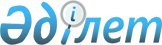 "Қазақстан Республикасы Инвестициялар және даму министрлігінің кейбір мәселелері" туралы Қазақстан Республикасы Үкiметiнiң 2014 жылғы 19 қыркүйектегі № 995 қаулысына өзгерістер мен толықтырулар енгізу туралыҚазақстан Республикасы Үкiметiнiң 2016 жылғы 15 желтоқсандағы № 804 қаулысы.
      Қазақстан Республикасының Үкіметі қаулы етеді:
      1. Күші жойылды – ҚР Үкіметінің 29.12.2018 № 936 қаулысымен.


      2. Осы қаулы 2017 жылғы 1 қаңтардан бастап қолданысқа енгізілетін 1-тармақтың екі жүз жиырма алтыншы, екі жүз жиырма жетінші, төрт жүз отыз сегізінші және төрт жүз отыз тоғызыншы абзацтарын қоспағанда, қол қойылған күнінен бастап қолданысқа енгізіледі.
					© 2012. Қазақстан Республикасы Әділет министрлігінің «Қазақстан Республикасының Заңнама және құқықтық ақпарат институты» ШЖҚ РМК
				
Қазақстан Республикасының
Премьер-Министрі
Б. Сағынтаев